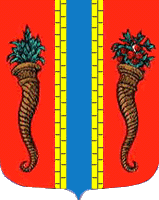 Администрация муниципального образования Новоладожское городское поселениеВолховского муниципального районаЛенинградской областиПОСТАНОВЛЕНИЕ от 03 ноября 2016 года                                                                               № 654Об утверждении Положения об организации
и ведении гражданской обороны в муниципальном образовании
Новоладожское городское поселение Волховского муниципального района Ленинградской областиВ соответствии с Федеральным законом от 23 февраля 1998года №28-ФЗ «О гражданской обороне» (с изменениями, внесёнными Федеральным законом от 29 июня 2015 года № 171-ФЗ), постановлением Правительства Российской Федерации от 26 ноября 2007 года № 804 «Об утверждении Положения о гражданской обороне в Российской Федерации», постановлением Правительства Ленинградской области от 11 ноября 2008года № 347 «Об утверждении Положения об организации и ведении гражданской обороны в Ленинградской области», приказа МЧС России от 14 ноября 2008 года № 687 «Об утверждении Положения об организации и ведения гражданской обороны в муниципальных образованиях и организациях» (с изменениями, внесёнными приказами МЧС России от 15 ноября 2015 года № 601 и от 01 августа 2016 года № 415), постановлением администрации Волховского муниципального района от 12 октября 2016 года № 2627 «Об утверждении Положения об организации и ведения гражданской обороны в Волховском муниципальном районе»ПОСТАНОВЛЯЮ:1.Утвердить прилагаемое «Положение об организации и ведении гражданско обороны в МО  «Новоладожское городское поселение» (приложение № 1). 2.Рекомендовать  руководителям  предприятий,  организаций и учреждений, расположенных  на территории  МО  «Новоладожское городское поселение», независимо   от  их  организационно-правовых  форм,   форм  собственности  и    ведомственной    принадлежности    провести    корректировку  «Планов гражданской обороны» и документов по организации и ведению гражданской обороны    в    соответствии   с   «Положением   об   организации   и   ведении гражданской    обороны    в  МО   «Новоладожское  городское  поселение»  и другими  нормативными  документами  по  гражданской  обороне.                                                                                                                                           3. Утвердить перечень организаций, обеспечивающих выполнение мероприятий местного уровня по гражданской обороне на территории МО «Новоладожское городское поселение».4.Рекомендовать руководителям организаций, включённым в Перечень организаций обеспечивающих выполнение мероприятий местного уровня по гражданской обороне на территории МО «Новоладожское городское поселение» обеспечить готовность сил и средств по выполнению мероприятий ГО, в соответствии с Планом ГО и защиты населения МО «Новоладожское городское поселение», исходя из возложенных задач.5.Признать утратившим силу постановление администрации МО «Новоладожское городское поселение» от 06 июля 2009 года № 184 «Об утверждении Положения об организации и ведении гражданской обороны в МО «Новоладожское городское поселение».6.Контроль исполнения настоящего постановления возложить на первого заместителя главы администрации Король А.П.УТВЕРЖДЕНО постановлением администрации МО «Новоладожское городское поселение» от «03» ноября 2016г. N 654      (приложение № 1)ПОЛОЖЕНИЕоб организации и ведения гражданской обороны
в МО «Новоладожское городское поселение»       1.Настоящее положение разработано в соответствии с ФедеральнымЗаконом от 12 февраля 1998 года № 28-ФЗ «О гражданской обороне», Положением о Министерстве Российской Федерации по делам гражданской обороны, чрезвычайным ситуациям и ликвидации последствий стихийных бедствий, утверждённым Указом Президента Российской Федерации от 11 июля 2004 года № 868 «Вопросы Министерства Российской Федерации по делам гражданской обороны, чрезвычайным ситуациям и ликвидации последствий стихийных бедствий», постановлением Правительства Российской Федерации от 26 ноября 2007 года № 804 «Об утверждении Положения о гражданской обороне в Российской Федерации», постановлением Правительства Ленинградской области от 11 ноября 2008 года № 347 «Об утверждении Положения о гражданской обороне в Ленинградской области», приказа МЧС России от 14 ноября 2008 года № 687 «Об утверждении Положения об организации и ведения гражданской обороны в муниципальных образованиях и организациях» (в ред.Приказов МЧС России от 18Л1.2015г № 601, от 01.08.2016г.	№415), постановления главы администрации Волховского муниципального района от 12 октября 2016 года № 2627 «Об утверждении Положения об организации и ведения гражданской обороны в Волховском муниципальном районе» и определяет организацию и основные направления подготовки к ведению и ведения гражданской обороны, а также основные мероприятия по гражданской обороне на территории МО «Новоладожское городское поселение» в пределах, установленных для органов местного самоуправления полномочий.         2.Мероприятия по гражданской обороне организуются в МО «Новоладожское городское поселение» в рамках подготовки к ведению и ведения гражданской обороны в городских и сельских поселениях и организациях.         3.Подготовка к ведению гражданской обороны основывается на заблаговременном, согласованном и взаимоувязанном по целям и задачам выполнении мероприятий по подготовке к защите населения, материальных и культурных ценностей от опасностей, возникающих при военных конфликтах или вследствие этих конфликтов, а также при возникновении чрезвычайных ситуаций природного и техногенного характера осуществляется на основании годовых планов, предусматривающих основные мероприятия по вопросам гражданской обороны, предупреждения и ликвидации чрезвычайных ситуаций (далее - план основных мероприятий) МО «Новоладожское городское поселение».         4.План основных мероприятий поселения на год разрабатывается специалистом администрации, уполномоченным на решение задач в области гражданской обороны и согласовывается с ГУ МЧС России по Ленинградской области.План основных мероприятий организации на год разрабатывается структурным подразделением (работниками) организации, уполномоченным на решение задач в области гражданской обороны и согласовывается с органом местного самоуправления, а организацией, находящейся в ведении федерального органа исполнительной власти, дополнительно согласовывается с соответствующим федеральным органом исполнительной власти.Планирование основных мероприятий по подготовке к ведению и ведению гражданской обороны производится с учётом всесторонней оценки обстановки, которая может сложиться на территории муниципального образования и в организациях в результате применения современных средств поражения при военных конфликтах или вследствие этих конфликтов, а также в результате возможных террористических актов и чрезвычайных ситуаций.      5.Подготовка к ведению гражданской обороны в МО «Новоладожское городское поселение» определяется положением об организации и ведении гражданской обороны в МО «Новоладожское городское поселение» и заключается в планировании мероприятий по защите населения, материальных и культурных ценностей на территории МО «Новоладожское городское поселение» от опасностей, возникающих при военных конфликтах или вследствие этих конфликтов, а также при возникновении чрезвычайных ситуаций природного и техногенного характера.Ведение гражданской обороны в МО «Новоладожское городское поселение» осуществляется на основе Плана Гражданской обороны и защиты населения МО «Новоладожское городское поселение», а в организациях - на основе планов гражданской обороны организаций, и заключается в выполнении мероприятий по защите населения (работников), материальных и культурных ценностей на территории муниципального образования (организации) от опасностей, возникающих при военных конфликтах или вследствие этих конфликтов, а также при возникновении чрезвычайных ситуаций природного и техногенного характера.      6.Планы гражданской обороны и защиты населения (планы гражданской обороны) определяют объём, организацию, порядок, способы и сроки выполнения мероприятий по приведению гражданской обороны и ликвидации чрезвычайных ситуаций.      7.Органы местного самоуправления и организации в целях решения задач в области гражданской обороны в соответствии с полномочиями в области гражданской обороны создают и содержат силы, средства, объекты гражданской обороны, запасы материально-технических, продовольственных, медицинских и иных средств, планируют и осуществляют мероприятия по гражданской обороне.      8.По решению органов местного самоуправления (организаций) могут создаваться спасательные службы (медицинская, инженерная, коммунальная, противопожарная, охраны общественного порядка, защиты животных и растений, оповещения и связи, защиты культурных ценностей, автотранспортная, торговли и питания и другие), организация и порядок деятельности которых определяются создающими их органами и организациями в соответствующих положениях о спасательных службах.В состав спасательной службы МО «Новоладожское городское поселение» (организации) входят органы управления, силы и средства гражданской обороны, предназначенные для проведения мероприятий по гражданской обороне, всестороннего обеспечения действий аварийно-спасательных формирований и выполнения других неотложных работ при военных конфликтах или вследствие этих конфликтов, а также при ликвидации последствий чрезвычайных ситуаций природного и техногенного характера.Вид и количество спасательных служб, создаваемых администрацией МО «Новоладожское городское поселение» и организациями, определяются на основании расчёта объёма и характера выполняемых в соответствии с планами гражданской обороны и защиты населения (планами гражданской обороны) задач.Положение о спасательной службе МО «Новоладожское городское поселение» разрабатывается соответствующим структурным подразделением администрации МО «Новоладожское городское поселение» и организациями, согласовывается с руководителем соответствующей спасательной службы Волховского муниципального района и утверждается руководителем ГО - главой администрации.Положение о спасательной службе организации разрабатывается организацией и согласовывается с администрацией МО «Новоладожское городское поселение» и руководителем соответствующей спасательной службы администрации Волховского муниципального района и утверждается руководителем организации.Методическое руководство созданием и обеспечением готовности сил и средств гражданской обороны в муниципальном образовании и организациях, а также контроль в этой области осуществляются Министерством Российской Федерации по делам гражданской обороны, чрезвычайным ситуациям и ликвидации последствий стихийных бедствий (далее - МЧС России) и главным управлением МЧС России по Ленинградской области.      9.Для планирования, подготовки и проведения эвакуационных мероприятий администрацией МО «Новоладожское городское поселение» и руководителями организаций заблаговременно в мирное время создаются эвакуационные комиссии. Эвакуационные комиссии возглавляются руководителями администрации, организации или их заместителями. Деятельность эвакуационных комиссий регламентируется положениями об эвакуационных комиссиях, утверждаемыми главой администрации МО «Новоладожское городское поселение» и руководителем организации.      10.Силы гражданской обороны в мирное время могут привлекаться для участия в мероприятиях по предупреждению и ликвидации чрезвычайных ситуаций природного и техногенного характера.Решение о привлечении в мирное время сил и средств  гражданской обороны для ликвидации последствий чрезвычайных ситуаций принимается главой администрации МО «Новоладожское городское поселение» и руководителем организации, в отношении созданных ими сил гражданской обороны.      11.Руководство гражданской обороной на территории МО «Новоладожское городское поселение» осуществляет глава администрации МО «Новоладожское городское поселение» и руководитель организацииРуководитель ГО - глава администрации МО «Новоладожское городское поселение» и руководители ГО организаций несут персональную ответственность за организацию и проведение мероприятий по гражданской обороне и защите населения.      12.Органами, осуществляющими управление гражданской обороной в администрации МО «Новоладожское городское поселение» и организациях, являются структурные подразделения (отделы) или работники, уполномоченные на решение задач в области гражданской обороны.Администрация МО «Новоладожское городское поселение» и организации осуществляют комплектование (назначение) структурных подразделений (работников) по гражданской обороне, разрабатывают и утверждают их функциональные обязанности и штатное расписание.Руководители структурных подразделений (работники) по гражданской обороне подчиняются непосредственно главе администрации и руководителю организации.      13.В целях обеспечения организованного и планомерного осуществления мероприятий по гражданской обороне, в том числе своевременного оповещения населения о прогнозируемых и возникших опасностях в мирное и военное время, на территории МО «Новоладожское городское поселение» организуется сбор информации в области гражданской обороны (далее - информация) и обмен ею.Сбор и обмен информацией осуществляются между администрацией поселения и организациями, отнесёнными в установленном порядке к категориям по гражданской обороне и эксплуатирующими опасные производственные объекты I и 11 классов опасности, особо радиационно опасные и ядерно опасные производства и объекты, гидротехнические сооружения чрезвычайно высокой опасности и гидротехнические сооружения высокой опасности через единые дежурно-диспетчерские службы (далее - ЕДДС) и КЧС и ОПБ.ЕДДС администрации МО «Новоладожское городское поселение» предоставляет информацию в ЕДДС администрации Волховского муниципального района, в Правительство Ленинградской области и ГУ МЧС России по Ленинградской области, организации - в ЕДДС администрации МО «Новоладожское городское поселение» и федеральный орган исполнительной власти, к сфере деятельности которого они относятся или в ведении которых находятся.      14.Мероприятия по гражданской обороне на муниципальном уровне и в организациях осуществляются в соответствии с Конституцией Российской Федерации, федеральными конституционными законами, федеральными законами, нормативными правовыми актами Президента Российской Федерации и Правительства Российской Федерации, нормативными правовыми актами МЧС России и настоящим Положением.      15.Администрация МО «Новоладожское городское поселение» в целях решения задач в области гражданской обороны планирует и осуществляет следующие основные мероприятия.      15.1.По подготовке населения в области гражданской обороны: разработка с учётом особенностей муниципального образования и на основе примерных программ, утверждённых Правительством Ленинградской области:по подготовке работающего населения, должностных лиц и работников гражданской обороны, личного состава формирований и служб муниципального образования;организация и подготовка населения МО «Новоладожское городское поселение» способам защиты от опасностей, возникающих при военных конфликтах или вследствие этих конфликтов, а также при возникновении чрезвычайных ситуаций природного и техногенного характера;подготовка личного состава формирований и служб МО «Новоладожское городское поселение»;проведение учений и тренировок по гражданской обороне;организационно-методическое руководство и контроль за подготовкой работников, личного состава формирований и служб организаций, находящихся на территории поселения;создание, оснащение курсов гражданской обороны и учебноконсультационных пунктов по гражданской обороне и организация их деятельности, а также обеспечение повышения квалификации должностных лиц и работников гражданской обороны МО «Новоладожское городское поселение» в образовательных учреждениях дополнительного профессионального образования, имеющих соответствующую лицензию;пропаганда знаний в области гражданской обороны.      15.2.По оповещению населения об опасностях, возникающих при военных конфликтах или вследствие этих конфликтов, а также при возникновении чрезвычайных ситуаций природного и техногенного характера:поддержание в состоянии постоянной готовности системы централизованного оповещения населения, участие в осуществлении её реконструкции и модернизации;установка специализированных технических средств оповещения и информирования населения в местах массового пребывания людей;комплексное использование средств единой сети электросвязи Российской Федерации, сетей и средств радио-, проводного и телевизионного вещания и других технических средств передачи информации;сбор информации в области гражданской обороны и обмен ею.      15.3.По эвакуации населения, материальных и культурных ценностей в безопасные районы:организация планирования, подготовки и проведения мероприятий по эвакуации населения, материальных и культурных ценностей в безопасные районы из зон возможных опасностей, а также рассредоточение работников организаций, продолжающих свою деятельность в военное время, и работников организаций, обеспечивающих выполнение мероприятий по гражданской обороне в зонах возможных опасностей;подготовка безопасных районов для размещения населения, материальных и культурных ценностей, подлежащих эвакуации;создание и организация деятельности эвакуационных органов, а также подготовка их личного состава      15.4.По предоставлению населению средств индивидуальной и коллективной защиты:поддержание в состоянии постоянной готовности к использованию по предназначению и техническое обслуживание защитных сооружений гражданской обороны и их технических систем;разработка планов наращивания инженерной защиты территорий, отнесённых в установленном порядке к группам по гражданской обороне;приспособление в мирное время и при переводе гражданской обороны с мирного на военное время заглубленных помещений и других сооружений подземного пространства для укрытия населения;планирование и организация строительства недостающих защитных сооружений гражданской обороны в военное время;обеспечение укрытия населения в защитных сооружениях гражданской обороны;накопление, хранение, освежение и использование по предназначению средств индивидуальной защиты населения;обеспечение выдачи населению средств индивидуальной защиты и предоставления средств коллективной защиты в установленные сроки.      15.5.По световой и другим видам маскировки: определение перечня объектов, подлежащих маскировке; разработка планов осуществления комплексной маскировки территорий, отнесённых в установленном порядке к группам по гражданской обороне;создание и поддержание в состоянии постоянной готовности к использованию по предназначению запасов материально-технических средств, необходимых для проведения мероприятий по световой и другим видам маскировки;проведение инженерно-технических мероприятий по уменьшению демаскирующих признаков территорий, отнесённых в установленном порядке к группам по гражданской обороне.      15.6.По проведению аварийно-спасательных и других неотложных работ в случае возникновения опасностей для населения при военных конфликтах или вследствие этих конфликтов, а также при чрезвычайных ситуациях природного и техногенного характера:создание, оснащение и подготовка необходимых сил и средств  гражданской обороны для проведения аварийно-спасательных и других неотложных работ, а также планирование их действий;создание и поддержание в состоянии постоянной готовности к использованию по предназначению запасов материально-технических, продовольственных, медицинских и иных средств,  всестороннего обеспечения аварийно-спасательных и других неотложных работ.      15.7.По первоочередному жизнеобеспечению населения, пострадавшего при военных конфликтах или вследствие этих конфликтов, а также при чрезвычайных ситуациях природного и техногенного характера:планирование и организация основных видов первоочередного жизнеобеспечения населения;создание и поддержание в состоянии постоянной готовности к использованию по предназначению запасов материально-технических, продовольственных, медицинских и иных средств;нормированное снабжение населения продовольственными и непродовольственными товарами;предоставление населению коммунально-бытовых услуг; проведение санитарно-гигиенических и противоэпидемических мероприятий среди пострадавшего населения;проведение лечебно-эвакуационных мероприятий; развертывание необходимой лечебной базы в безопасном районе, организация её энерго- и водоснабжения; оказание населению первой помощи;определение численности населения, оставшегося без жилья; инвентаризация сохранившегося и оценка состояния повреждённого жилого фонда, определения возможности его использования для размещения пострадавшего населения;размещение пострадавшего населения в домах отдыха, пансионатах и других оздоровительных учреждениях, временных жилищах (сборных домах, палатках, землянках и т.п.), а также подселение его на площади сохранившегося жилого фонда;предоставление населению информационно-психологической поддержки.      15.8.По обнаружению и обозначению районов, подвергшихся радиоактивному, химическому, биологическому и иному заражению (загрязнению):организация создания и обеспечение готовности сети наблюдения и лабораторного контроля гражданской обороны на базе организаций, расположенных на территории МО «Новоладожское городское поселение», имеющих специальное оборудование (технические средства) и работников, подготовленных для решения задач по обнаружению и идентификации различных видов заражения (загрязнения);введение режимов радиационной защиты на территориях, подвергшихся радиоактивному загрязнению;совершенствование методов и технических средств мониторинга состояния радиационной, химической, биологической обстановки, в том числе оценка степени заражённости и загрязнения продовольствия и объектов окружающей среды радиоактивными, химическими и биологическими веществами.      15.9.По восстановлению и поддержанию порядка в районах, пострадавших при военных конфликтах или вследствие этих конфликтов, а также вследствие чрезвычайных ситуаций природного и техногенного характера и террористических акций:создание и оснащение сил охраны общественного порядка, подготовка их в области гражданской обороны;восстановление и охрана общественного порядка, обеспечение безопасности дорожного движения на маршрутах выдвижения сил гражданской обороны и эвакуации населения;обеспечение беспрепятственного передвижения сил гражданской обороны для проведения аварийно-спасательных и других неотложных работ;осуществление пропускного режима и поддержание общественного порядка в очагах поражения;усиление охраны объектов, подлежащих обязательной охране органами внутренних дел, имущества юридических и физических лиц по договорам, принятие мер по охране имущества, оставшегося без присмотра.      15.10.По вопросам срочного восстановления функционирования необходимых коммунальных служб в военное время:обеспечение готовности коммунальных служб к работе в условиях военного времени, разработка планов их действий;создание запасов оборудования и запасных частей для ремонта поврежденных систем газо, энерго, водоснабжения, водоотведения и канализации;создание и подготовка резерва мобильных средств очистки, опреснения и транспортировки воды;создание на водопроводных станциях необходимых запасов реагентов, реактивов, консервантов и дезинфицирующих средств;создание запасов резервуаров и ёмкостей, сборно-разборных трубопроводов, мобильных резервных и автономных источников энергии, оборудования и технических средств  для организации коммунального снабжения населения.      15.11.По срочному захоронению трупов в военное время:заблаговременное, в мирное время, определение мест возможных захоронений;создание, подготовка и обеспечение готовности сил и средств  гражданской обороны для обеспечения мероприятий по захоронению трупов, в том числе на базе специализированных ритуальных организаций;оборудование мест погребения (захоронения) тел (останков) погибших;организация работ по поиску тел, фиксированию мест их обнаружения, извлечению и первичной обработке погибших, опознанию и документированию, перевозке и захоронению погибших;организация санитарно-эпидемиологического надзора.      15.12.По обеспечению устойчивости функционирования организаций, необходимых для выживания населения при военных конфликтах или вследствие этих конфликтов, а также при чрезвычайных ситуациях природного и техногенного характера:создание и организация работы в мирное и военное время комиссий по вопросам повышения устойчивости функционирования объектов экономики территорий, отнесённых в установленном порядке к группам по гражданской обороне;рациональное размещение объектов экономики и инфраструктуры, а также средств производства в соответствии с требованиями строительных норм и правил осуществления инженерно-технических мероприятий гражданской обороны;разработка и реализация в мирное и военное время инженерно- технических мероприятий гражданской обороны, в том числе в проектах строительства;планирование, подготовка и проведение аварийно-спасательных и других неотложных работ на объектах экономики, продолжающих работу в военное время;заблаговременное создание запасов материально-технических, продовольственных, медицинских и иных средств, необходимых для восстановления производственного процесса;создание страхового фонда документации;повышение эффективности защиты производственных фондов при воздействии на них современных средств поражения.      15.13.По вопросам обеспечения постоянной готовности сил и средств гражданской обороны:создание и оснащение сил гражданской обороны современной техникой и оборудованием;подготовка сил гражданской обороны к действиям, проведение учений и тренировок по гражданской обороне;разработка и корректировка планов действий сил гражданской обороны;определение порядка взаимодействия и привлечения сил и средств гражданской обороны, а также всестороннее обеспечение их действий.      16. Организации в целях решения задач в области гражданской обороны планируют и осуществляют следующие основные мероприятия:      16.1.По подготовке населения в области гражданской обороны: разработка с учётом особенностей деятельности организаций и наоснове примерных программ, утверждённых МЧС России, Правительством Ленинградской области, администрацией Волховского муниципального района, администрацией МО «Новоладожское городское поселение», соответственно, рабочих программ подготовки личного состава формирований и служб организаций, а также рабочих программ подготовки работников организаций в области гражданской обороны;осуществление подготовки личного состава формирований и служб организаций, а также работников организаций в области гражданской обороны;создание и поддержание в рабочем состоянии учебной материально- технической базы для подготовки работников организаций в области гражданской обороны;пропаганда знаний в области гражданской обороны.      16.2.По оповещению населения об опасностях, возникающих при военных конфликтах или вследствие этих конфликтов, а также при возникновении чрезвычайных ситуаций природного и техногенного характера:создание и совершенствование системы оповещения работников; создание и поддержание в состоянии постоянной готовности локальных систем оповещения в организациях, эксплуатирующих опасные производственные объекты I и II классов опасности, на особо радиационно опасных и ядерно опасных производствах и объектах, гидротехнических сооружениях чрезвычайно высокой опасности и гидротехнических сооружениях высокой опасности:установка специализированных технических средств оповещения и информирования населения в местах массового пребывания людей;комплексное использование средств единой сети электросвязи Российской Федерации, сетей и средств радио-, проводного и телевизионного вещания и других технических средств передачи информации;сбор информации в области гражданской обороны и обмен ею.      16.3.По эвакуации населения, материальных и культурных ценностей в безопасные районы:организация планирования, подготовки и проведения мероприятий по эвакуации работников и членов их семей, материальных и культурных ценностей в безопасные районы из зон возможных опасностей, а также рассредоточение работников организаций, продолжающих свою деятельность в военное время, и работников организаций, обеспечивающих выполнение мероприятий по гражданской обороне в зонах возможных опасностей;подготовка безопасных районов для размещения работников и членов их семей, материальных и культурных ценностей, подлежащих эвакуации;разработка согласованных с администрацией городского поселения планов размещения работников и членов их семей в безопасном районе, получение ордеров на занятие жилых и нежилых зданий (помещений);создание и организация деятельности эвакуационных органов организаций, а также подготовка их личного состава.      16.4.По предоставлению населению средств индивидуальной и коллективной защиты:поддержание в состоянии постоянной готовности к использованию по предназначению и техническое обслуживание защитных сооружений гражданской обороны, находящихся в ведении организаций;разработка планов наращивания инженерной защиты организаций, продолжающих и переносящих в безопасные районы производственную деятельность в военное время;строительство защитных сооружений гражданской обороны для работников организаций в соответствии с Порядком создания убежищ и иных объектов гражданской обороны, утверждённым постановлением Правительства Российской Федерации от 29 ноября 1999 г. № 1309 «О порядке создания убежищ и иных объектов гражданской обороны» (Собрание законодательства Российской Федерации, 1999, № 49, ст. 6000: 2015, № 30. ст. 4608);накопление, хранение, освежение и использование по предназначению средств индивидуальной защиты для обеспечения ими работников организаций:разработка планов выдачи и распределения средств индивидуальной защиты работникам организаций в установленные сроки.      16.5.По световой и другим видам маскировки:определение перечня зданий и сооружений, подлежащих маскировке;разработка планов осуществления комплексной маскировки организаций, являющихся вероятными целями при использовании современных средств поражения;создание и поддержание в состоянии постоянной готовности к использованию по предназначению запасов материально-технических средств, необходимых для проведения мероприятий по маскировке;проведение инженерно-технических мероприятий по уменьшению демаскирующих признаков организаций, отнесённых в установленном порядке к категориям по гражданской обороне.      16.6.По проведению аварийно-спасательных и других неотложных работ в случае возникновения опасностей для населения при военных конфликтах или вследствие этих конфликтов, а также при чрезвычайных ситуациях природного и техногенного характера:создание, оснащение и подготовка нештатных аварийно-спасательных формирований организациями, эксплуатирующими опасные производственные объекты I и II классов опасности, особо радиационно опасные и ядерно опасные производства и объекты, гидротехнические сооружения чрезвычайно высокой опасности и гидротехнические сооружения высокой опасности, а также организациями, эксплуатирующими опасные производственные объекты III класса опасности, отнесёнными в установленном порядке к категориям по гражданской обороне;создание, оснащение и подготовка организациями, отнесёнными в установленном порядке к категориям по гражданской обороне и (или) продолжающими или переносящими в безопасный район производственную деятельность в военное время, спасательных служб;создание и поддержание в состоянии постоянной готовности к использованию по предназначению запасов материально-технических, продовольственных, медицинских и иных средств для всестороннего обеспечения действий сил гражданской обороны;создание, оснащение и подготовка нештатных формирований по обеспечению выполнения мероприятий по гражданской обороне организациями, отнесёнными в установленном порядке к категориям по гражданской обороне, в целях участия в обеспечении выполнения мероприятий по гражданской обороне и проведения не связанных с угрозой жизни и здоровью людей неотложных аварийно-восстановительных работ.      16.7.По борьбе с пожарами, возникшими при военных конфликтах или вследствие этих конфликтов:создание организациями, эксплуатирующими опасные производственные объекты I и II классов опасности, особо радиационно опасные и ядерно опасные производства и объекты, гидротехнические сооружения чрезвычайно высокой опасности, а также организациями, эксплуатирующими опасные производственные объекты III класса опасности, отнесёнными в установленном порядке к категориям по гражданской обороне противопожарных формирований, планирование их действий и организация взаимодействия с другими видами пожарной охраны.      16.8.По обнаружению и обозначению районов, подвергшихся радиоактивному, химическому, биологическому и иному заражению (загрязнению):организация наблюдения и лабораторного контроля организациями, имеющими специальное оборудование (технические средства) и подготовленных работников для решения задач по обнаружению и идентификации различных типов (видов) заражения (загрязнения); введение режимов радиационной защиты организаций; создание организациями, отнесёнными в установленном порядке к категориям по гражданской обороне, в составе сил гражданской обороны постов радиационного и химического наблюдения;обеспечение сил гражданской обороны средствами радиационной, химической и биологической разведки и контроля;создание организациями, эксплуатирующими опасные производственные объекты I и II классов опасности, особо радиационно опасные и ядерно опасные производства и объекты, гидротехнические сооружения чрезвычайно высокой опасности, а также организациями, отнесёнными в установленном порядке к категориям по гражданской обороне, и организациями, обеспечивающими выполнение мероприятий по гражданской обороне, постов радиационного и химического наблюдения подвижных (стационарных).      16.9.По санитарной обработке населения, обеззараживанию зданий и сооружений, специальной обработке техники и территорий:создание сил гражданской обороны для проведения санитарной обработки работников, обеззараживания зданий и сооружений, специальной обработки техники и территорий организаций, отнесённых в установленном порядке к категориям по гражданской обороне и (или) продолжающими производственную деятельность в военное время, подготовка их в области гражданской обороны;организация проведения мероприятий по санитарной обработке работников, обеззараживанию зданий и сооружений, специальной обработке техники и территорий организациями, отнесёнными в установленном порядке к категориям по гражданской обороне и (или) продолжающими производственную деятельность в военное время;заблаговременное создание запасов дезактивирующих, дегазирующих веществ и растворов.      16.10.По восстановлению и поддержанию порядка в районах, пострадавших при военных конфликтах или вследствие этих конфликтов, а также вследствие чрезвычайных ситуаций природного и техногенного характера и террористических акций:создание и оснащение сил охраны общественного порядка, подготовка их в области гражданской обороны;осуществление пропускного режима и поддержание общественного порядка на границах зон возможных сильных разрушений, радиоактивного и химического заражения (загрязнения), возможного катастрофического затопления и в очагах поражения;усиление охраны организаций, подлежащих обязательной охране органами внутренних дел, имущества юридических и физических лиц по договорам, принятие мер по охране имущества, оставшегося без присмотра.      16.11.По вопросам срочного восстановления функционирования необходимых коммунальных служб в военное время:обеспечение готовности коммунальных служб (аварийных, ремонтновосстановительных формирований) к работе в условиях военного времени, разработка планов их действий;создание запасов оборудования и запасных частей для ремонта поврежденных систем газо-, энерго- и водоснабжения и канализации;создание и подготовка резерва мобильных средств для очистки, опреснения и транспортировки воды;создание на водопроводных станциях необходимых запасов реагентов, реактивов, консервантов и дезинфицирующих средств;создание запасов резервуаров и ёмкостей, сборно-разборных трубопроводов, мобильных резервных и автономных источников энергии, оборудования и технических средств в организациях, предоставляющих населению коммунальные услуги.      16.12.По срочному захоронению трупов в военное время: создание, подготовка и обеспечение готовности сил и средств   гражданской обороны для обеспечения мероприятий по захоронению трупов специализированными ритуальными организациями.      16.13.По обеспечению устойчивого функционирования организаций, необходимых для выживания населения при военных конфликтах или вследствие этих конфликтов, а также при чрезвычайных ситуациях природного и техногенного характера:создание и организация работы в мирное и военное время комиссий по вопросам повышения устойчивости функционирования организаций в военное время;разработка и реализация в мирное и военное время инженерно-технических мероприятий гражданской обороны, в том числе в проектах строительства;планирование, подготовка и проведение аварийно-спасательных и других неотложных работ на объектах экономики, продолжающих работу в военное время;заблаговременное создание запасов материально-технических, продовольственных, медицинских и иных средств, необходимых для восстановления производственного процесса;создание страхового фонда документации;повышение эффективности защиты производственных фондов при воздействии на них современных средств поражения.      16.14.По вопросам обеспечения постоянной готовности сил и средств гражданской обороны:создание и оснащение сил гражданской обороны современной техникой и оборудованием;проведение занятий по месту работы с личным составом аварийно- спасательных формирований, нештатных формирований по обеспечению выполнения мероприятий по гражданской обороне и спасательных служб, проведение учений и тренировок по гражданской обороне;определение порядка взаимодействия и привлечения сил и средств гражданской обороны в составе группировки сил гражданской обороны, создаваемой муниципальным образованием.